 MINUTES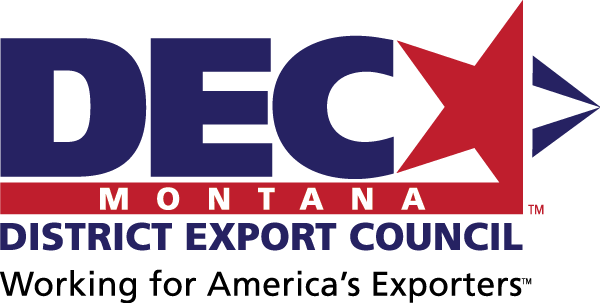 July 17, 2018 | Bozeman, MTDEC Mission StatementThe Montana DEC will support Montana exporters and provide a collective Montana exporter voice to advise on export education needs and disseminate education opportunities to its collective networks; and to advise policy makers on export policies under consideration and provide suggestions for future legislation.In AttendanceOfficial DEC MembersAdam – Resonon, DEC ChairB.D. – Satic, DEC Vice ChairCarey – US Commercial Service – Montana, DEC Executive SecretaryBrigitta – Montana World Trade CenterDianna – TowHaulRichard – The Law Office of Richard HeggerBarry – Wood’s Powr GripJoel – Ascent VisionMara – Enell Bill – MacBride LawKyle & Shari – AgmorLinda – PDTTibor – ResodynKatie – Spika DEC GuestsScott – Rocky Mountain BankWebb – Montana Chamber of CommerceExport Resource PartnersAngie – ExportMontana, Montana Department of CommerceNext MeetingSeptember 6, 2-4 pm, Montana Manufacturing Extension Center, BozemanCall in: 866-899-4679, 116-079-269October 4 (tentative), 2-4 pm, Kalispell (adjacent to Flathead Manufacturing Day)Call in: 877-309-2073, 500-367-085301 InvestigationCarey provided an informational presentation on the 301 Investigation, properly titled “findings of the investigation into China’s acts, policies, and practices related to technology transfer, intellectual property, and innovation under Section 301 of the Trade Act of 1974”.  The DEC discussed the investigation and imposition of tariffs and concluded that the DEC will send a position paper to Montana’s Congressional Delegation indicating the anecdotal impacts the retaliatory tariffs and other trade impacts this has on Montana companies.  Additionally, the DEC will provide a form letter for impacted Montana exporters to do the same.Exporter of the Year AwardThe DEC discussed the Montana Exporter of the Year award, concluding that the application and requirements should be revised from the 2018 award process.  Montana Exporter of the Year Guidelines will be as follows:Required qualifications: Be a company with principal operations in Montana Export products with significant Montana added value to outside the US Preferred qualifications: Export revenue has grown over the last few years Number of employees has grown of the last few years, especially in Montana Multiple export countries Significant economic or social impact on local or Montana communities Required information: company narrative (limit: 1000 words) total revenue from exports for the last few years export revenue as a percentage of total revenue for the last few years countries exported to, and rough percentage of each of revenue total employment numbers for the last few years Montana employment numbers for the last few years Schedule: January – EOTY application process opens (Angie will send out to DEC and MT exporters)February – applications due (Angie will process)March – DEC will interview top candidates April – DEC chooses winner June – award ceremony at winner’s home townDEC WebsiteThe DEC website, housed within the Montana Department of Commerce’s website, will provide Montana exporters with export resources in support of the DEC mission, including: Information necessary to provide advocacy on trade issues on behalf of the state’s exportersExport education resources and eventsContact information for export mentorsThe DEC will review the “MT DEC Draft Website Outline” (page 4) and provide feedback at the September DEC meeting.Export PoliciesDEC is currently reviewing the following export policies to assess their impact on Montana exports and the need for providing input to policy makers.  Currently under review:301 Investigation. Properly titled “findings of the investigation into China’s acts, policies, and practices related to technology transfer, intellectual property, and innovation under Section 301 of the Trade Act of 1974”.  For future review: Steel and aluminum tariffs.  Properly titled “Section 232 Investigation on the Effect of Imports of Steel on U.S. National Security”.Solar panel import tariffs.  Regarding a unanimous ruling by the International Trade Commission (ITC) that U.S. solar-panel producers have been damaged by imports of crystalline silicon photovoltaic (CSPV) cells.Upcoming EventsMT DEC Draft Website OutlineHomeMontana DEC MissionMontana DEC CommitteesMontana DEC AdvocacyAbout UsCurrent membersOfficial MembersDEC SupportersBecome a MemberUpcoming EventsExport ResourcesExport EducationBasic Guide to ExportingExportU2Montana Exporter SupportUS Export Assistance Center – MontanaSmall Business Administration – Montana ExportMontanaMontana World Trade CenterMontana ChamberMontana Manufacturing Extension CenterContact UsAdam Stern, DEC ChairBD Erickson, DEC Vice ChairDateEventLocationSponsor8/15-16/2018Riddle of the Exporter SeminarBozeman / MissoulaExportMontana8/21/2018Food Safety HACCP and/or FSMAGreat FallsMMEC8/29/2018ISO 9001: 2015 StandardTBDMMEC9/6/2018DEC meeting, 2-4 pmCall in: 866-899-4679, 116-079-269MMEC, BozemanDEC9/18/2018SME Lean Bronze Fall 2018KalispellMMEC9/26/2018SME Lean Bronze Fall 2018BozemanMMEC10/2/2018SME Lean Bronze Fall 2018MissoulaMMEC10/4/2018DEC meeting, 2-4 pmCall in: 877-309-2073, 500-367-085TBD, KalispellDEC12/10-12/2018IQA ISO 13485TBDMMEC12/19/2018Preventative Controls Qualified Individual PCQI 2018BozemanMMEC